Air Quality Study Guide				NAME 												Period______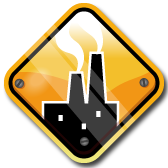 1)	What are the Big Bad 8  air pollutants and what is the source of each?2)	What are the layers of the atmosphere? Where is the ozone layer located?3)	What is the atmosphere composed of and what are the relative percentages of these gases?4)	Compare and contrast the following:	primary pollutant and secondary pollutant5)	How does photochemical smog form and what factors affect it?6)	What is acid rain?  List and describe its causes and effects.7)	What is a temperature inversion? 8)	Explain why lichens are used to track air pollution?  9)	Name and describe three “Air Pollution Control Devices.10)	What are the primary affects of global warming?  (List and describe 5.)  11)	Describe the Clean Air Act with a brief history.12)	Briefly describe 2 affects of ozone depletion..  13)	List three "potential" solutions to global warming.  Evaluate a pro and con for each. 14)	What are the primary affects of global warming?  (List and describe at least 5.) 16)	Besides CFCs, list three additional, trace, Ozone Depleting Compounds.Identify two international treaties (protocols) that address the issues of Air Quality.  	Evaluate their success.Describe three schools of thought about global warming and how we as a human 	society should act. List five strategies which would slow potential global warming,    including both prevention and cleanup approaches.19)      List 5 different forms of particulate matter.20)	Describe stratospheric ozone and the role it plays in protecting life on Earth. Briefly 	describe changes that have occurred in stratospheric ozone.21)	List three VOC’s.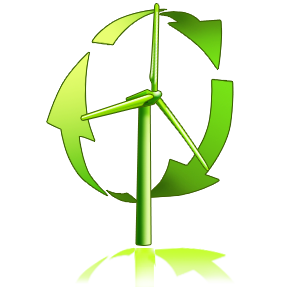 